Personality Pillow Week 7 - “Pocket Square”This is one of the techniques for making a pocket. The alternative is to make a pocket like the one on the photo which has a triangle pocket flap.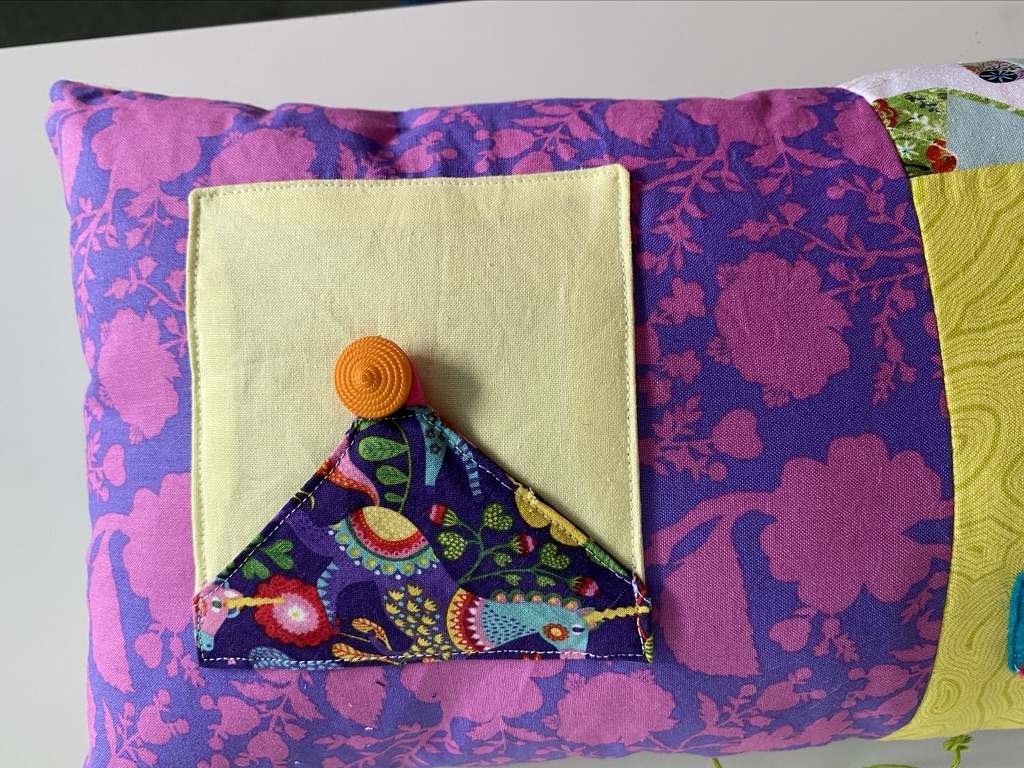 Additional Materials Required:2 x (5” Fabric Squares)1 x (10” x 10” Fabric)ButtonPocket 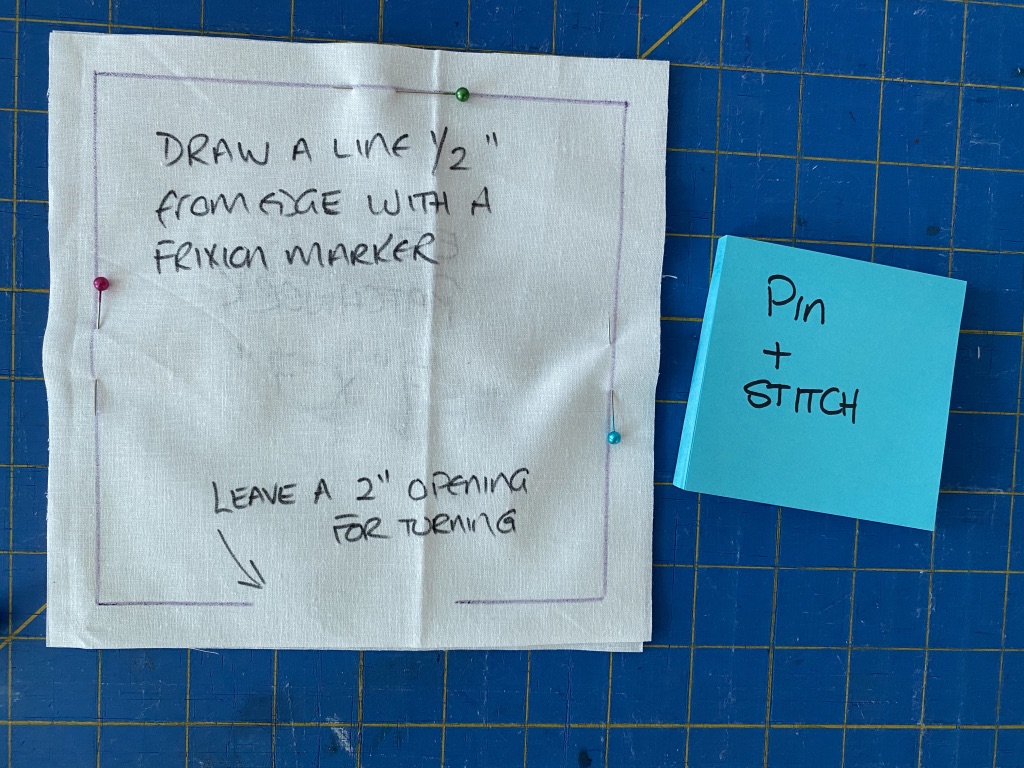 Place the 5” squares right sides togetherPin around edgesStitch around edges leaving a 2” opening in the middle of one of the sides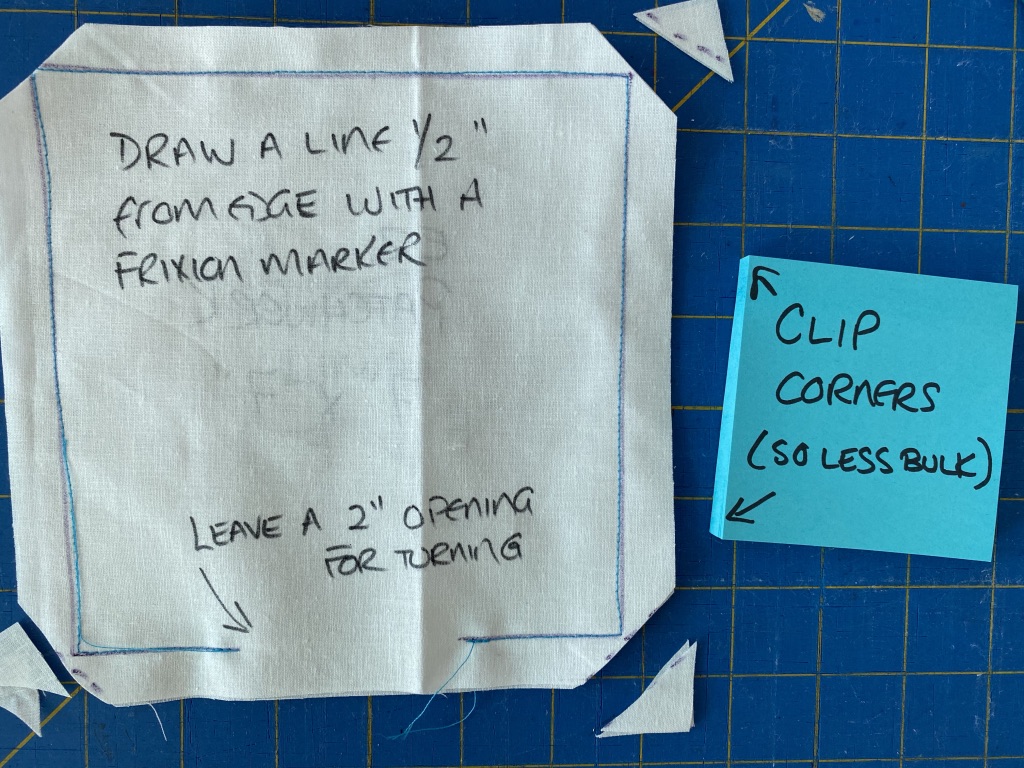 Clip cornersFlip to right side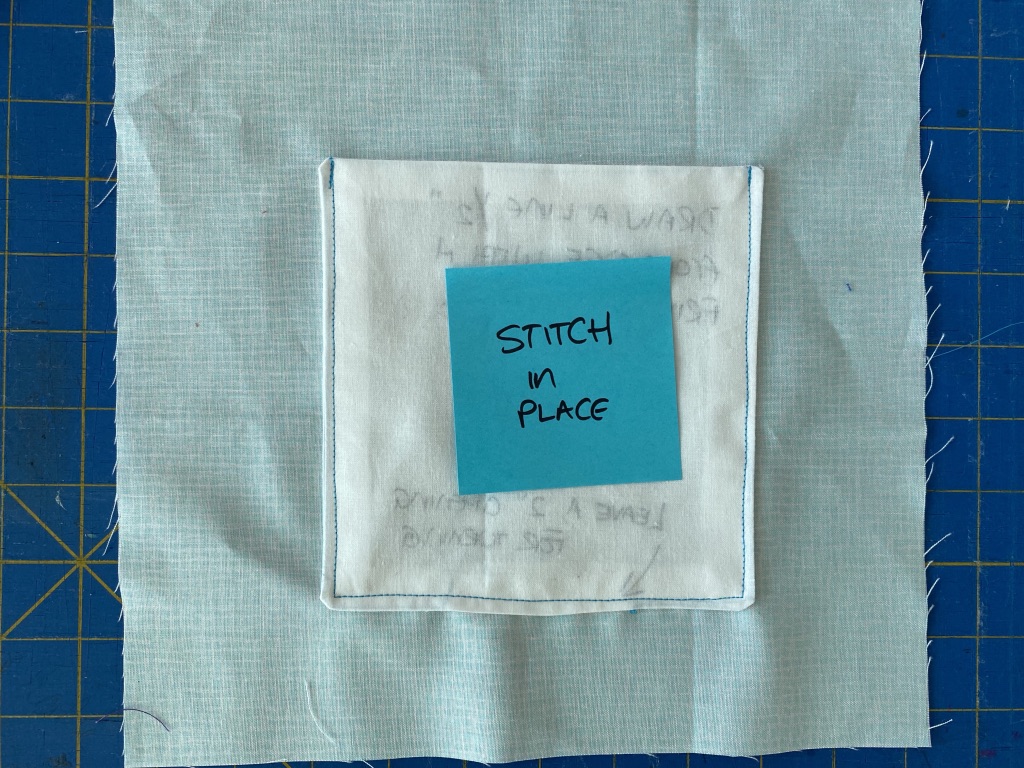 Iron flat Pin on to backing square (with opening at bottom) then machine stitch around the 2 side edges and bottom edge, using a straight stitch If time allows add a button for decoration (no buttonhole)